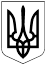 БЕРЕЗАНСЬКА МІСЬКА РАДАБРОВАРСЬКОГО РАЙОНУ КИЇВСЬКОЇ ОБЛАСТІВИКОНАВЧИЙ КОМІТЕТ РІШЕННЯ05 серпня 2021  року                                                                          № 143Про підсумки соціально-економічного і культурного розвитку Березанської міської територіальної громадиу І півріччі 2021 рокуЗаслухавши підсумки соціально-економічного і культурного розвитку Березанської міської територіальної громади у І півріччі 2021 року, відповідно до статті 27 Закону України „Про місцеве самоврядування в Україні“, виконавчий комітет Березанської міської радиВИРІШИВ:Інформацію про підсумки соціально-економічного і культурного розвитку Березанської міської територіальної громади у І півріччі 2021 року взяти до відома (додається). Схвалити підсумки виконання соціально-економічного і культурного розвитку Березанської міської територіальної громади у І півріччі 2021 року. Контроль за виконанням рішення покласти на заступника міського голови з питань діяльності виконавчих органів Рябоконя О.П.Міський голова                            (підпис)                         Володимир ТИМЧЕНКО